„Eko Gminy – montaż instalacji OZE w dorzeczu rzek Barycz i Bystrzyca”.Cel projektu: Zwiększenie wykorzystania Odnawialnych ŹródełEnergii, Zmierzające do ograniczenia niskiej emisjiw Gminach: Głuszyca, Niechlów i Nowa Ruda.Beneficjent: Gmina Głuszyca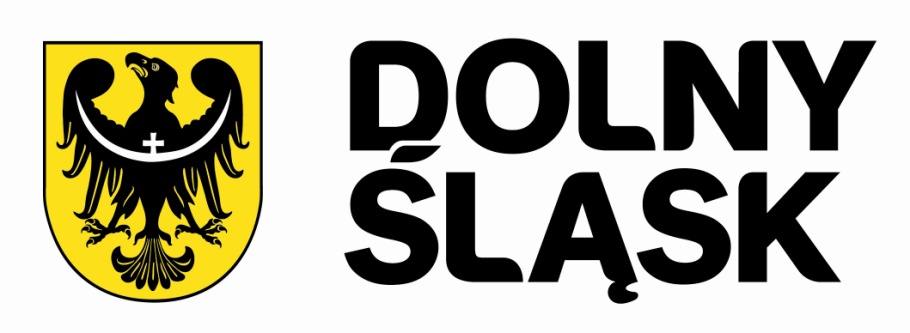 